Mellékletek17/2014. (III. 12.) EMMI rendelethezTartalomjegyzék1. melléklet a 17/2014. (III. 12.) EMMI rendelethezA tankönyvvé nyilvánítási eljárás, pedagógus-kézikönyvvé nyilvánítás megindításához szükséges adatok2. melléklet a 17/2014. (III. 12.) EMMI rendelethez A tankönyvvé nyilvánítási, pedagógus-kézikönyvvé nyilvánítási eljárásban fizetendő igazgatási szolgáltatási díjak3. melléklet a 17/2014. (III. 12.) EMMI rendelethezBírálati szempontok a tankönyvvé nyilvánítási, pedagógus-kézikönyvvé nyilvánítási eljárásbanA) Bírálati szempontok a közi...   I. Pedagógiai és a tantárgy t... 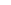   II. Technológiai (könyvészeti...   III. Vizsgálati szempontok az... B) Bírálati szempontok a digi...   I. Pedagógiai és a tantárgy t...   II. Technológiai szempontokC) Bírálati szempontok a peda...   I. Pedagógiai és a tantárgy t...   II. Technológiai (könyvészeti...   III. Digitális pedagógus-kézi... 4. melléklet a 17/2014. (III. 12.) EMMI rendelethezA tankönyvjegyzékre történő felvételhez szükséges adatokI. A közismereti tankönyvjegyzék tartalmazza:A tankönyvjegyzékre történő f... 5. melléklet a 17/2014. (III. 12.) EMMI rendelethezA tankönyvjegyzékre történő felvételhez szükséges adatokI. A közismereti tankönyvjegyzék tartalmazza:Igénylőlap tanulói tankönyvtá...   I. Normatív kedvezmény iránti...   II. Igénylés további kedvezmé... 6. melléklet a 17/2014. (III. 12.) EMMI rendelethezA tankönyvjegyzékre történő felvételhez szükséges adatokI. A közismereti tankönyvjegyzék tartalmazza:A tankönyvben, pedagógus-kézi.7. melléklet a 17/2014. (III. 12.) EMMI rendelethezA tankönyvjegyzékre történő felvételhez szükséges adatokI. A közismereti tankönyvjegyzék tartalmazza:Az igazgatási szolgáltatási d... 8. melléklet a 17/2014. (III. 12.) EMMI rendelethezA tankönyvjegyzékre történő felvételhez szükséges adatokI. A közismereti tankönyvjegyzék tartalmazza:A szakértők díjazása9. melléklet a 17/2014. (III. 12.) EMMI rendelethezA tankönyvjegyzékre történő felvételhez szükséges adatokI. A közismereti tankönyvjegyzék tartalmazza:A tankönyvbeszerzés és tankönyv.10. melléklet a 17/2014. (III. 12.) EMMI rendelethezA tankönyvellátási szerződés kötelező kereskedelmi feltételei1. melléklet a 17/2014. (III. 12.) EMMI rendelethezA tankönyvvé nyilvánítási eljárás, pedagógus-kézikönyvvé nyilvánítás megindításához szükséges adatok  A)Közismereti nyomtatott könyv, pedagógus-kézikönyv1.    A kiadó adataiNeve  Címe, telefon- és faxszáma, elektronikus levélcíme  Az ügyintéző neve, telefon- és faxszáma, elektronikus levélcíme2.    A könyv adataiCíme  Alcíme (amennyiben van ilyen)  Szerzője  Szerkesztője, fordítója  Első kiadásának éve  A jelenlegi kiadás éve  A jelenlegi kiadás helye  Előző kiadója (külföldi kiadója)  Kiadói (forgalmazói) kódja  Kapcsolódó kiadványok3.    A könyv jellemzőiMegjelenési forma  Vágott méret (szélesség x magasság)  Tartós könyv-e  Kötésmód  Terjedelem (A/5 ív)  Tömege grammban kifejezve  Borító színnyomása  Belső oldalak színnyomása  Mellékletek színnyomása (ha van)  Oldalszám  Az ábrák aránya4.    A nevelés-oktatás típusa, amelyhez a könyvet készítettékSajátos nevelési igényű tanulók oktatása  Nemzetiségi nevelés-oktatás  Két tanítási nyelvű iskolai oktatás  Alapfokú művészetoktatás  Nemzeti alaptanterv műveltségi terület  Kapcsolódó kerettanterv  Tantárgy  Ajánlott iskolatípus  Évfolyam (-tól -ig)  Emelt szintű oktatás  Felnőttoktatás5.    A befizetett igazgatási szolgáltatási díj összege  B)Szakképzési nyomtatott könyv1.    A kiadó adataiNeve  Címe (jogi személy esetén székhelye), telefon- és faxszáma, elektronikus levélcíme  Az ügyintéző neve, telefon- és faxszáma, elektronikus levélcíme2.    A könyv adataiCíme  Alcíme  Szerzője  Szerkesztője, fordítója  Első kiadásának éve  A jelenlegi kiadás éve  A jelenlegi kiadás helye  Előző kiadója (külföldi kiadója)  Kiadói (forgalmazói) kódja  Kapcsolódó kiadványok3.    A könyv jellemzőiMegjelenési forma  Vágott méret (szélesség x magasság)  Tartós könyv-e  Kötésmód  Terjedelem (A/5 ív)  Ábraszám:  Borító színnyomása  Belső oldalak színnyomása  Mellékletek színnyomása (ha van)  Oldalszám  Az ábrák aránya4.    Az oktatás típusa, amelyhez a könyvet készítették  I. Szakmai előkészítésKapcsolódó kerettanterv, száma  Kerettantervi modul  Szakmacsoport  Sajátos nevelési igényű tanulók oktatása  Ajánlott iskolatípus,  Évfolyam (tól-ig)  Emelt szintű oktatás  Emelt óraszámú képzés  Felnőttoktatás  II. Szakképzés esetén (ha a könyv több szakképesítéshez is alkalmazható, akkor szakképesítésenként)Szakmacsoport száma  Ágazati besorolás száma*  Szakképesítés OKJ azonosító száma  Szakképesítés OKJ megnevezése  Követelménymodul száma  Követelménymodul megnevezése  Tananyagegység száma*:  Tananyagegység megnevezése*  Tananyagelem száma*  Tananyagelem megnevezése*  Tantárgy, témakör*  Sajátos nevelési igényű tanulók szakképzése esetén a sérülés jellege (amelyhez a tankönyv alkalmazását javasolják)  * amennyiben van ilyen5.    A befizetett igazgatási szolgáltatási díj összege  C)Digitális tananyag, elektronikus könyv, digitálisan rögzített könyv1.    A felhasználási jogok jogosultjának adatai  Neve  Címe, telefon- és faxszáma, elektronikus levélcíme  Az ügyintéző neve, telefon- és faxszáma, elektronikus levélcíme2.    A digitális tananyag vagy az elektronikus könyv, digitálisan rögzített könyv adataiCíme  Alcíme  Szerzője  Szerkesztője, fordítója  Első kiadásának éve  A jelenlegi kiadás éve  A jelenlegi kiadás helye  A felhasználási jogok előző (külföldi) jogosultja  Kiadói (forgalmazói) kódja  Kapcsolódó kiadványok3.    A digitális tananyag vagy az elektronikus könyv, digitálisan rögzített könyv jellemzőiA)    Online tananyagA weboldal neve és verziószáma  Pontos címe (URL)  Utolsó frissítésének dátuma  Architektúrája: Önálló kliensoldali termék  Kliensszerver architektúrájú termék  Hardverigénye  Szoftverigénye  Speciális követelményei (ha vannak)  Sávszélesség igénye  Felhasználók száma  Szükséges-e a tanár, konzulens jelenléte?B)    CD-n vagy DVD-n nem online megjelentetett tananyagA program tananyag neve és verziószáma  Hardverigénye  Szoftverigénye  Speciális követelményei (ha vannak)  Egyidejű felhasználók száma  Szükséges-e a tanár, konzulens jelenléte?4.    A digitális tananyag vagy elektronikus könyv, digitálisan rögzített könyv típusai:  I. Tudáskörnyezet1.    Információátadása)  digitális tudás-, és ismeretforrás: a nem kurzus alapú média-tárak, a tematikus médiagyűjtemények, a magyarázó jegyzetek, ábrák, grafikonok, térképek stb., amelyek az adott célcsoport igényeinek és az oktatási helyzetnek megfelelően szükség szerint kezelhetők;b)    e-könyv: az a strukturált szöveg, amelyben a hipertext és hipermédia megoldások egyszerűsítik az információkhoz való hozzáférést és azok kezelését. Az eredetihez képest bővebb, esetleg multimédia-illusztrációk szemléletesebbé teszik a tananyagot. Az esetlegesen alkalmazott speciális „könyvolvasó” programokban jegyzetelési, könyvjelző és szöveg-kiemelési funkció is adott;c)    digitális szótár: az egy- vagy többnyelvű, fordítási, etimológiai vagy szinonimaszótár funkciójú képes szógyűjtemény, esetleg nyelvtani összefoglalókkal. Az internetes kiterjesztés frissítési, bővítési lehetőség. Illusztrációs lehetőségei a képes (minden szócikkhez, vagy egy-egy szóbokorhoz képet rendelő), és az illusztrált (a bonyolult fogalmakat vagy egyes szócsaládokat ábrán szemléltető) változat;d)    digitális tezaurusz: a digitális szótár speciális megjelenési formája, általában valamilyen komplex rendszer használatához készített segédanyag;e)    digitális lexikon: egy szűkebb szakterületről vagy tágabb ismeretkörből merített szócikkek rendszerezett, többféle keresési lehetőséggel ellátott gyűjteménye. Internetes frissítési és bővítési lehetőséggel rendelkezhet, de megjelenhet internetes publikáció formájában is, ilyenkor állandó szerkesztőbizottság dolgozik a meghatározott időközönkénti frissítésen.2.    Információfeldolgozás és alkalmazása)  digitális tananyagegység, objektumtár: a tantervtől és tanmenettől lényegében független, sokféle pedagógiai környezetben felhasználható, kisebb tematikus egység. Kiegészítője a tantárgyi, életkori, módszertani ajánlás. Önmagában és tananyagelem-gyűjteményben is szerepelhet, ez utóbbiban rendszerezve, metaadatokkal kiegészítve;b)    digitális tananyag: az a pedagógiai elvek alapján, az informatika lehetőségeit az oktatási célok mentén kihasználva felépített oktatási anyag, amely felépülhet a digitális tananyagegység, objektumtár elemeiből, de önálló, tartalmi, módszertani szempontból zárt egészet is alkothat. Alapvető célja egy adott kompetencia fejlesztése. Egy vagy több tantervhez illeszkedhet, és minta-tanmenet vagy oktatási javaslatokat tartalmazó leírás kapcsolódhat hozzá. Terjedelmi keretei szerint lefedhet egy évfolyamban egy tantárgyat, egy epochát vagy projektet, egy kultúrkör számára egy tantárgyat vagy tananyagegységet. Fontos részei az oktatási célkitűzések meghatározása, a célkitűzés eléréséhez szükséges taneszköz megjelenítése IKT eszközökkel (képes, hangos, szöveges magyarázó, kiegészítő részekkel, kifejezések, fogalmak, személyek adatait tartalmazó, a szöveg megfelelő helyeihez kapcsolódó kislexikon vagy szómagyarázat), az egyes részekhez kapcsolódó gyakorló, önellenőrző feladatok a megoldásuk során aktivizálható magyarázó, segítő funkcióval, az alkalmazást segítő komplex feladatok, a tananyag megértését és alkalmazását vizsgáló értékelő, tesztelő rendszer. A kommunikációs csatornától, adathordozótól függetlenül tartalmazhatnak hivatkozásokat a témához kapcsolódó web helyekre, bármilyen formájú taneszközre;c)    digitális oktató játék: a meghatározott célcsoport konkrét fejlesztési feladatait támogató, egy játék szabályrendszerébe illesztett tudásanyag, amely a játszás során ismerhető meg és aktivizálható. Fontos részei a tudásforrás, a lexikon, a mintajáték a szabályok elsajátítására, segítség az egyes játékfázisoknál. Előny, ha a karakterek tulajdonságai, a feladatok és a játékterep változtathatók, testre szabhatók. Kiegészítője a pedagógiai elveket bemutató és oktatási használati mintákat adó leírás;d)    pedagógiai munkát támogató tartalmi elemek: pedagógiai munkát támogató tartalmi elemek az oktatási program megvalósításához kapcsolódó ötletek, háttér-információk, szükséges anyagok és eszközök listája, időterv, fejlesztési terv stb.;e)    digitális feladatbank: a bemért, súlyozott, korosztályhoz kötött, tematizált feladatok rendszerezett, keresést és leválogatást támogató környezetben közlő gyűjteménye. Tesztelési környezethez kapcsolódhat (Szükséges kiegészítője: a feladatbank létrehozását és bővítését ismertető, a feladatok típusait közlő, a felhasználáshoz pedagógiai módszereket ajánló leírás. Ebben a tantervi kapcsolatok – a feladatbankban számon kért tudás kapcsolódásai központi és helyi, alap- és kerettantervekhez – is megjeleníthetők.).  II. Támogató környezet és rendszera)  digitális feladatkészítő és gyakorló környezet: az a tanár részére kidolgozott, tömegtároló eszközön és on-line egyaránt megjeleníthető szerzői keretrendszer, amely a korszerű pedagógiai elveknek megfelelő feladatok és tesztek egyszerű létrehozását támogatja. Lényeges részei a feladatbank, a képes, hangos és szöveges tudásforrások – ezek lehetnek a rendszer részei vagy kapcsolódó fejlesztések – és a felhasználást segítő pedagógiai útmutató. Ez a taneszköz nem kapcsolódik közvetlenül tantervhez, felhasználási lehetőségeit a kapcsolódó tudásforrás és feladatbank tantervi háttere szabja meg;b)    adaptív képességfelmérő és vizsgakörnyezet: a tanulók tudását mérő, az egyes tesztelési szakaszok mérési eredmények szerint különböző nehézségű feladatokat kijelölő, az eredményeket naplózó és feldolgozó komplex környezet. Lehetséges részei: tesztelési felület bemutató programmal és minden feladattípusnál előhívható, a feladat megoldásának megkezdését segítő, az eredményt értékelő segítségadással, amely a tanár által a vizsgán kikapcsolható, feladatbank, képes, hangos és szöveges tudásforrások – ezek lehetnek a rendszer részei vagy kapcsolódó fejlesztések –, értékelő rendszer, amely grafikus megjelenítésre is képes (az egyes tanulók, csoportok, osztályok stb. szerinti bontásban) és a felhasználást segítő pedagógiai útmutató. Ez a taneszköz nem kapcsolódik közvetlenül tantervhez, felhasználási lehetőségeit a kapcsolódó tudásforrás és feladatbank tantervi háttere szabja meg;c)    digitális portfóliókészítő környezet: a tanulók haladását dokumentáló munkák (kutatási feljegyzések, fogalmazások, prezentációk, képgyűjtemények, megoldott feladatok és tesztek stb.) összegyűjtését, értékelését és rendszerezését segítő környezet. Ez a taneszköz nem kapcsolódik közvetlenül tantervhez, felhasználási lehetőségeit a kapcsolódó oktatási program tantervi háttere szabja meg. Lényeges részei az adatbeviteli, kategorizáló, rendszerező és értékelő lehetőségek és a módszertani leírás a portfoliós értékelésről;d)    kommunikációs platform oktatási célra: az az egyszerű tudásmegosztó platform, amely támogatja a tanár-tanár, tanár-diák, diák-diák és diák-tanár-külső szakértő kommunikációt, különféle csoportmegosztásban. A platform más digitális taneszközökkel összekapcsolható. Kiegészítője a módszertani leírás a használat lehetőségeiről. Internetes és intranetes változatban is alkalmazható;e)    képzésmenedzsment rendszer: a tanuló tevékenységét fókuszba állító informatikai rendszer, melynek célja a tanuló azonosítása, a tartalom hozzá történő eljuttatása, az ezzel végzett tevékenységek rögzítése és ennek értékelése. A tanulási tevékenység történhet saját ütemben, esetleg kollaboratív módon, melynek szinkron és aszinkron formái a tanár-hallgató, hallgató-hallgató relációs kapcsolatait modellezi. Megjelenési és alkalmazási formája feltételezi az on-line kapcsolat meglétét. Internetes és intranetes változatban is alkalmazható;f)    tartalommenedzsment rendszer: az az informatikai rendszer, melynek fókuszában az oktatási tartalom előállítása, tárolása, adatbázis-funkciókon keresztüli keresése és szűrése, valamint annak a célcsoporthoz közvetlenül, vagy képzés-menedzsment rendszereken keresztüli eljuttatása. Internetes és intranetes változatban is alkalmazható;g)    elektronikus, pedagógiai teljesítmény-támogató rendszer (pedagógiai EPSS): a 4. I. 2. d) pedagógiai munkát támogató tartalmi elemek pont tartalmát megjelenítő, azt kezelő rendszer.5.    Az oktatás típusa, amelyhez a digitális tananyagot vagy az elektronikus könyvet készítették    I. KözismeretSajátos nevelési igényű tanulók oktatása  Nemzetiségi nevelés-oktatás  Nemzeti alaptanterv műveltségi terület  Kapcsolódó kerettanterv  Tantárgy  Ajánlott iskolatípus  Évfolyam (tól-ig)  Emelt szintű képzés  Felnőttoktatás  II. Szakképzésa)  Szakmai előkészítés  Kapcsolódó kerettanterv száma  Kerettantervi modul  Szakmacsoport  Sajátos nevelési igényű tanulók oktatása  Ajánlott iskolatípus  Évfolyam (tól-ig)  Emelt szintű képzés  Felnőttoktatásb)  Szakképzés esetén (ha a digitális tananyag vagy az elektronikus könyv több szakképesítéshez is alkalmazható, akkor szakképesítésenként)  Szakmacsoport száma  Ágazati besorolás száma*  Szakképesítés OKJ azonosító száma  Szakképesítés OKJ megnevezése  Követelménymodul száma  Követelménymodul megnevezése  Tananyagegység száma*:  Tananyagegység megnevezése*  Tananyagelem száma*  Tananyagelem megnevezése*  Tantárgy, témakör*  Sajátos nevelési igényű tanulók szakképzése esetén a sérülés jellege (amelyhez a tankönyv alkalmazását javasolják)  * amennyiben van ilyen6.    A befizetett igazgatási szolgáltatási díj összege  D)A szerkesztői (kiadói szerkesztői) jelentés tartalmi szempontjai  A tankönyv és pedagógus-kézikönyv eseténa)  fejlesztésének – elsősorban módszertani – indoklásab)    szaktudományi felfogásának ismertetésec)    pedagógiai, didaktikai, tantárgypedagógiai (tanítás- és tanulásmódszertani) koncepciójának bemutatásad)    tartalmának, a tananyagválasztás szempontjainak összegzésee)    szerkezetének ismertetésef)    tananyag-feldolgozási módszereinek bemutatásag)    elsajátítást segítő apparátusának ismertetéseh)    motivációs eszközeinek leírásai)    tanulás-módszertani megoldásainak bemutatásaj)    a rendeletben meghatározott bírálati szempontok kapcsolatának ismertetése ésk)    használatához szükséges tanítást-tanulást segítő eszközök felsorolása, azok rövid bemutatása, továbbál)    beválásvizsgálata (amennyiben volt ilyen) tapasztalatainak összegzése.2. melléklet a 17/2014. (III. 12.) EMMI rendelethez A tankönyvvé nyilvánítási, pedagógus-kézikönyvvé nyilvánítási eljárásban fizetendő igazgatási szolgáltatási díjak3. melléklet a 17/2014. (III. 12.) EMMI rendelethezBírálati szempontok a tankönyvvé nyilvánítási, pedagógus-kézikönyvvé nyilvánítási eljárásban  A) Bírálati szempontok a közismereti tankönyvekhezI. Pedagógiai és a tantárgy tanításával összefüggő módszertani szempontok  Pedagógiai szempontok1.    A tartalom szakmai hitelessége, pontossága, szemlélete2.    A tartalom strukturáltsága3.    A szakmai tartalom naprakészsége  Tantárgy tanításával összefüggő módszertani szempontok1.  Az ismeretek megértése, tanulása2.    Az ismeretek alkalmazását biztosító műveletek tanulása3.    Problémák, problémahelyzetek elemzése és megoldásuk alkalmazása4.    A tanulás módszereinek tanulása5.    Gondolkodási eljárások tanulása6.    Szociális viszonyulások, magatartásformák tanulása7.    Nemzetiségi, vallási közösség szerepe8.    Nyelvhelyesség és helyesírás9.    A tankönyv nagyobb rendszer (sorozat, tankönyvcsalád) részét képezi-e, kapcsolódó tankönyvek és tananyagok10.    További tantárgypedagógiai vizsgálati szempontok:1.    Vizsgálni kell, hogy a tankönyv kérdései és feladatai megfelelő feltételeket biztosítanak-e a tanulási célokban meghatározott projektalapú, problémamegoldó, ismeretszerző és ismeretalkalmazási készségek és képességek fejlesztésére.2.    Előírás, hogy a rögzítést elősegítő feladatokon kívül, az elmélyítést, alkalmazást és a problémamegoldást elősegítő feladatok legyenek többségben.3.    Rögzítést elősegítő feladatok: a tanultak felidézése, a tények és fogalmak rendszerezése, lényegkiemelés.4.    Elmélyítést elősegítő feladatok: analizálás, szintetizálás, konkretizálás, összehasonlítás, általánosítás, rendszerezés, következtetés, értékelés, összefüggés- és szabálykeresés.5.    Alkalmazást elősegítő feladatok: önálló munka, feladatmegoldás.6.    Problémamegoldást elősegítő feladatok: a probléma definiálása, a releváns információk kiválasztása, előzetes tudás szelektív felidézése, a megfelelő megoldás megtalálása, a megoldási mód végrehajtása, a megoldás ellenőrzése és értékelés.II. Technológiai (könyvészeti) szempontok1.  A könyvtest méretezése, terjedelme, tömege, súlya a tanuló életkorára tekintettel.2.    A felhasznált papír és más anyagok minősége, a könyv tartóssága.3.    Tipográfiája, betűformái, betűméretei, kiemelési rendszere.4.    Tördelése, szöveg és kép aránya, összhangja, kiemelések tipográfiája.1 Hatályon kívül helyezve: 2010. évi CXXX. törvény 12. § alapján. Hatálytalan: 2014. III. 14-től.2. melléklet a 17/2014. (III. 12.) EMMI rendelethez A tankönyvvé nyilvánítási, pedagógus-kézikönyvvé nyilvánítási eljárásban fizetendő igazgatási szolgáltatási díjak3. melléklet a 17/2014. (III. 12.) EMMI rendelethezBírálati szempontok a tankönyvvé nyilvánítási, pedagógus-kézikönyvvé nyilvánítási eljárásban  A) Bírálati szempontok a közismereti tankönyvekhezI. Pedagógiai és a tantárgy tanításával összefüggő módszertani szempontok  Pedagógiai szempontok1.    A tartalom szakmai hitelessége, pontossága, szemlélete2.    A tartalom strukturáltsága3.    A szakmai tartalom naprakészsége  Tantárgy tanításával összefüggő módszertani szempontok1.  Az ismeretek megértése, tanulása2.    Az ismeretek alkalmazását biztosító műveletek tanulása3.    Problémák, problémahelyzetek elemzése és megoldásuk alkalmazása4.    A tanulás módszereinek tanulása5.    Gondolkodási eljárások tanulása6.    Szociális viszonyulások, magatartásformák tanulása7.    Nemzetiségi, vallási közösség szerepe8.    Nyelvhelyesség és helyesírás9.    A tankönyv nagyobb rendszer (sorozat, tankönyvcsalád) részét képezi-e, kapcsolódó tankönyvek és tananyagok10.    További tantárgypedagógiai vizsgálati szempontok:1.    Vizsgálni kell, hogy a tankönyv kérdései és feladatai megfelelő feltételeket biztosítanak-e a tanulási célokban meghatározott projektalapú, problémamegoldó, ismeretszerző és ismeretalkalmazási készségek és képességek fejlesztésére.2.    Előírás, hogy a rögzítést elősegítő feladatokon kívül, az elmélyítést, alkalmazást és a problémamegoldást elősegítő feladatok legyenek többségben.3.    Rögzítést elősegítő feladatok: a tanultak felidézése, a tények és fogalmak rendszerezése, lényegkiemelés.4.    Elmélyítést elősegítő feladatok: analizálás, szintetizálás, konkretizálás, összehasonlítás, általánosítás, rendszerezés, következtetés, értékelés, összefüggés- és szabálykeresés.5.    Alkalmazást elősegítő feladatok: önálló munka, feladatmegoldás.6.    Problémamegoldást elősegítő feladatok: a probléma definiálása, a releváns információk kiválasztása, előzetes tudás szelektív felidézése, a megfelelő megoldás megtalálása, a megoldási mód végrehajtása, a megoldás ellenőrzése és értékelés.II. Technológiai (könyvészeti) szempontok1.  A könyvtest méretezése, terjedelme, tömege, súlya a tanuló életkorára tekintettel.2.    A felhasznált papír és más anyagok minősége, a könyv tartóssága.3.    Tipográfiája, betűformái, betűméretei, kiemelési rendszere.4.    Tördelése, szöveg és kép aránya, összhangja, kiemelések tipográfiája.1 Hatályon kívül helyezve: 2010. évi CXXX. törvény 12. § alapján. Hatálytalan: 2014. III. 14-től.3. melléklet a 17/2014. (III. 12.) EMMI rendelethezBírálati szempontok a tankönyvvé nyilvánítási, pedagógus-kézikönyvvé nyilvánítási eljárásban  A) Bírálati szempontok a közismereti tankönyvekhezI. Pedagógiai és a tantárgy tanításával összefüggő módszertani szempontok  Pedagógiai szempontok1.    A tartalom szakmai hitelessége, pontossága, szemlélete2.    A tartalom strukturáltsága3.    A szakmai tartalom naprakészsége  Tantárgy tanításával összefüggő módszertani szempontok1.  Az ismeretek megértése, tanulása2.    Az ismeretek alkalmazását biztosító műveletek tanulása3.    Problémák, problémahelyzetek elemzése és megoldásuk alkalmazása4.    A tanulás módszereinek tanulása5.    Gondolkodási eljárások tanulása6.    Szociális viszonyulások, magatartásformák tanulása7.    Nemzetiségi, vallási közösség szerepe8.    Nyelvhelyesség és helyesírás9.    A tankönyv nagyobb rendszer (sorozat, tankönyvcsalád) részét képezi-e, kapcsolódó tankönyvek és tananyagok10.    További tantárgypedagógiai vizsgálati szempontok:1.    Vizsgálni kell, hogy a tankönyv kérdései és feladatai megfelelő feltételeket biztosítanak-e a tanulási célokban meghatározott projektalapú, problémamegoldó, ismeretszerző és ismeretalkalmazási készségek és képességek fejlesztésére.2.    Előírás, hogy a rögzítést elősegítő feladatokon kívül, az elmélyítést, alkalmazást és a problémamegoldást elősegítő feladatok legyenek többségben.3.    Rögzítést elősegítő feladatok: a tanultak felidézése, a tények és fogalmak rendszerezése, lényegkiemelés.4.    Elmélyítést elősegítő feladatok: analizálás, szintetizálás, konkretizálás, összehasonlítás, általánosítás, rendszerezés, következtetés, értékelés, összefüggés- és szabálykeresés.5.    Alkalmazást elősegítő feladatok: önálló munka, feladatmegoldás.6.    Problémamegoldást elősegítő feladatok: a probléma definiálása, a releváns információk kiválasztása, előzetes tudás szelektív felidézése, a megfelelő megoldás megtalálása, a megoldási mód végrehajtása, a megoldás ellenőrzése és értékelés.II. Technológiai (könyvészeti) szempontok1.  A könyvtest méretezése, terjedelme, tömege, súlya a tanuló életkorára tekintettel.2.    A felhasznált papír és más anyagok minősége, a könyv tartóssága.3.    Tipográfiája, betűformái, betűméretei, kiemelési rendszere.4.    Tördelése, szöveg és kép aránya, összhangja, kiemelések tipográfiája.1 Hatályon 4. melléklet a 17/2014. (III. 12.) EMMI rendelethezA tankönyvjegyzékre történő felvételhez szükséges adatok  I. A közismereti tankönyvjegyzék tartalmazza:1.    a tankönyv vagy a digitális tananyag címét, alcímét,2.  a kiadó nevét,3.    a kiadványnak az Ntt. 1. § (6) bekezdés h)pontja szerinti besorolását,4.    a jelenlegi kiadás évét és helyét,5.    az iskolatípust, amelyben a tankönyv alkalmazását javasolják; nemzetiségi nyelven írt tankönyv esetén meg kell határozni a nemzetiségi oktatási formát is (anyanyelvű, kétnyelvű, nyelvoktató, magyar nyelvű roma/cigány nemzetiségi nevelés-oktatás), amelyben az adott nyelv- és irodalomtankönyv alkalmazását javasolják,6.    ha a miniszter döntése alapján az Ntt. 3. § (1) bekezdés   b), vagy   c)pontja alapján került kifejlesztésre,7.    az évfolyam(ok) megjelölését,8.    a tantárgyat (ismeretkört), amelynek az oktatásához felhasználható,9.    a kapcsolódó kerettanterv megnevezését (amennyiben van ilyen),10.    tankönyv esetén a kiadói kódot, digitális tananyag esetén az alkalmazott kódot, és az elérési útvonalat,11.    a tankönyvvé nyilvánítás tényét (a jogerős határozat számát és a jogerőre emelkedés időpontját),12.    a tankönyvcsaládok, sorozatok összetartozását, külön jelölve a nyomtatottól eltérő megjelenési formát,13.    az iskolai tankönyvellátás keretében alkalmazott árat,14.    azt a megjelölést, hogy a tankönyv a sajátos nevelési igényű tanulók oktatását szolgálja,15.    a tankönyv tömegét grammban kifejezve,16.    azt a tényt, hogy a tankönyv a kompetenciaalapú oktatáshoz, oktatási programhoz készült.  II. A szakképzési tankönyvjegyzék tartalmazza:1.    a tankönyv, vagy a digitális tananyag címét, alcímét,2.  a kiadó nevét,3.    a jelenlegi kiadás évét és helyét,4.    az iskolatípust, amelyben a tankönyv alkalmazását javasolják,5.    az évfolyam(ok) megjelölését (a szakmai előkészítés és a régi OKJ esetében),6.    tankönyv esetén a kiadói kódot, digitális tananyag esetén az alkalmazott kódot, és az elérési útvonalat,7.    a tankönyv tankönyvvé nyilvánított mellékletét (CD, videó stb., ha van),8.    a tankönyvvé nyilvánítás tényét (a határozat számát és keltét, valamint érvényességi idejét),9.    a tankönyvcsaládok, sorozatok összetartozását, külön jelölve a nyomtatottól eltérő megjelenési formát,10.    az iskolai tankönyvellátás keretében alkalmazott árat,11.    a tankönyv tömegét grammban kifejezve.12.    Továbbá szakmai előkészítés esetén1.    a kapcsolódó kerettanterv megnevezését, számát,2.    a szakmacsoport megnevezését3.    a kerettantervi modul megnevezését, amelynek az oktatásához felhasználható.13.    Szakképzés esetén (ha a könyv több szakképesítéshez is alkalmazható, akkor szakképesítésenként)1.    a szakmacsoportot,2.    a szakképesítés OKJ azonosító számát,3.    a szakképesítés OKJ megnevezését,4.    a központi program számát (ha van),5.    a központi program megnevezését.14.    Sajátos nevelési igényű tanulók szakképzése esetén1.    a sérülés jellegének megnevezését, amelyhez a tankönyv alkalmazását javasolják,2.    a szakmacsoportot,3.    a szakképesítés OKJ azonosító számát,4.    a szakképesítés OKJ megnevezését,5.    a központi program számát (ha van),6.    a központi program megnevezését.15.    Az új, moduláris szakképzés esetén (ha digitális tananyag vagy az elektronikus könyv több szakképesítéshez is alkalmazható, akkor szakképesítésenként):1.    Szakmacsoport2.    Szakképesítés OKJ azonosító száma3.    Szakképesítés OKJ megnevezése4.    Követelménymodul száma*5.    Követelménymodul megnevezése*6.    Tananyagegység száma*:7.    Tananyagegység megnevezése*8.    Tananyagelem száma*9.    Tananyagelem megnevezése*16.    Szakképzési kerettantervekhez való kapcsolódás esetén:1.    Szakmacsoport száma2.    Ágazati besorolás száma3.    Szakképesítés OKJ azonosító száma4.    Szakképesítés OKJ megnevezése5.    Követelménymodul száma6.    Követelménymodul megnevezése7.    Tantárgy, témakör  * amennyiben van ilyen  III. A pedagógus-kézikönyv vonatkozásában a tankönyvjegyzék tartalmazza:1.    a pedagógus-kézikönyv vagy a digitális pedagógus-kézikönyv címét, alcímét,2.  a kiadó nevét,3.    a jelenlegi kiadás évét és helyét,4.    az iskolatípust, tantárgyat, műveltségi területet, évfolyamot amelyben a kézikönyv alkalmazását javasolják; nemzetiségi nyelven írt tankönyv esetén meg kell határozni a nemzetiségi oktatási formát is (anyanyelvű, kétnyelvű, nyelvoktató, magyar nyelvű roma/cigány nemzetiségi nevelés-oktatás), amelyben az adott nyelv- és irodalomtankönyv alkalmazását javasolják,5.    a tantárgyat (ismeretkört), amelynek az oktatásához, pedagógusok felkészítéséhez felhasználható,6.    a kapcsolódó tantárgyhoz alkalmazott kerettanterv megnevezését (amennyiben van ilyen),7.    a pedagógus-kézikönyvvé nyilvánítás tényét (a jogerős határozat számát és a jogerőre emelkedés időpontját).A normatív kedvezményre való jogosultság igazolásához, illetőleg a normatív kedvezményen túli további tankönyvtámogatáshoz a szükséges okiratok bemutatása megtörtént: igen – nem. (Amennyiben a szülő vagy nagykorú tanuló nem jelölte meg, hogy a jogosultság fennállásának igazolása a felmérésnél későbbi időpontban tud megtörténni.)  Kelt: .......................................................  ........................................................... iskola igazgatójának aláírása5. melléklet a 17/2014. (III. 12.) EMMI rendelethez Igénylőlap tanulói tankönyvtámogatáshoz  Az intézmény neve:  címe:  OM-azonosítója:I. Normatív kedvezmény iránti igény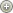   Alulírott – a fent nevezett tanuló nevében – a nemzeti köznevelés tankönyvellátásának rendjéről szóló 2013. évi CCXXXII. törvény 4. § (2) bekezdésében biztosított normatív kedvezmény igénybevételére vonatkozó igényt nyújtok be, mert a hivatkozott jogszabályban meghatározott feltételek közül az alábbi teljesül:  A tanuló:a)  tartósan beteg,b)    a szakértői bizottság szakértői véleménye alapján mozgásszervi, érzékszervi, értelmi vagy beszédfogyatékos, több fogyatékosság együttes előfordulása esetén halmozottan fogyatékos, autizmus spektrum zavarral vagy egyéb pszichés fejlődési zavarral (súlyos tanulási, figyelem- vagy magatartásszabályozási zavarral) küzd,c)    három vagy több kiskorú, vagy eltartott gyermeket nevelő családban él,d)    nagykorú és saját jogán iskoláztatási támogatásra jogosult, vagye)    rendszeres gyermekvédelmi kedvezményben részesül.  Kérjük, aláhúzással jelölje a fentiek közül azt, amelyik feltételnek megfelel a tanuló.  Amennyiben az   a)–e)pontok bármelyike vonatkozásában a kedvezményre jogosultság igazolása még nem történt meg, de annak fennállását az illetékes hatóság várhatóan a tanév első napjáig, de legkésőbb október 1. napjáig igazolja, akkor aláhúzással jelölje meg, hogy melyik jogcím alapján áll majd fenn a kedvezmény a tanuló esetében.  Büntetőjogi felelősségem tudatában kijelentem, hogy a közölt adatok a valóságnak megfelelnek, az Igénylőlapon az   I. Normatív kedvezmény iránti igény alatti   a)–e)pontjai közül az általam megjelölt kedvezményre való jogosultságom ez év június 10-én fennállt, annak változásáról a változást követő 15 napon belül értesítem az intézményt.Tudomásul veszem, hogy amennyiben a kedvezményre jogosultság igazolása az iskola felé a tanév október 1. napjáig részemről nem történik meg, úgy a kapott tankönyvek ellenértékét legkésőbb október 20-ig befizetem.  Hozzájárulásomat adom, a kedvezményre jogosultság igazolása, a kedvezmény folyósítása céljából, a kedvezmény igénybevételéhez szükséges mértékben, a jelen nyilatkozattal igényelt kedvezmény biztosításának, illetve ellenőrzésének időszakára, de legfeljebb az igénylés benyújtásától számított 5. naptári év végéig a tanulói, illetve szülői személyes adatok iskola általi kezeléséhez.  Dátum: ....................................  .................................................................. szülő vagy nagykorú tanuló aláírásaII. Igénylés további kedvezményekreAlulírott – a fent nevezett tanuló nevében –  a nemzeti köznevelés tankönyvellátásának rendjéről szóló 2013. évi CCXXXII. törvény 4. § (2) bekezdésében biztosított normatív kedvezményeken túl az alábbi kedvezmény igénybevételére jelentkezem:  Dátum: ....................................  .................................................................. szülő vagy nagykorú tanuló aláírása  A normatív kedvezményre való jogosultság igazolásához, illetőleg a normatív kedvezményen túli további tankönyvtámogatáshoz a szükséges okiratok bemutatása megtörtént: igen – nem. (Amennyiben a szülő vagy nagykorú tanuló nem jelölte meg, hogy a jogosultság fennállásának igazolása a felmérésnél későbbi időpontban tud megtörténni.)  Kelt: .......................................................  ........................................................... iskola igazgatójának aláírása5. melléklet a 17/2014. (III. 12.) EMMI rendelethez Igénylőlap tanulói tankönyvtámogatáshoz  Az intézmény neve:  címe:  OM-azonosítója:I. Normatív kedvezmény iránti igény  Alulírott – a fent nevezett tanuló nevében – a nemzeti köznevelés tankönyvellátásának rendjéről szóló 2013. évi CCXXXII. törvény 4. § (2) bekezdésében biztosított normatív kedvezmény igénybevételére vonatkozó igényt nyújtok be, mert a hivatkozott jogszabályban meghatározott feltételek közül az alábbi teljesül:  A tanuló:a)  tartósan beteg,b)    a szakértői bizottság szakértői véleménye alapján mozgásszervi, érzékszervi, értelmi vagy beszédfogyatékos, több fogyatékosság együttes előfordulása esetén halmozottan fogyatékos, autizmus spektrum zavarral vagy egyéb pszichés fejlődési zavarral (súlyos tanulási, figyelem- vagy magatartásszabályozási zavarral) küzd,c)    három vagy több kiskorú, vagy eltartott gyermeket nevelő családban él,d)    nagykorú és saját jogán iskoláztatási támogatásra jogosult, vagye)    rendszeres gyermekvédelmi kedvezményben részesül.  Kérjük, aláhúzással jelölje a fentiek közül azt, amelyik feltételnek megfelel a tanuló.  Amennyiben az   a)–e)pontok bármelyike vonatkozásában a kedvezményre jogosultság igazolása még nem történt meg, de annak fennállását az illetékes hatóság várhatóan a tanév első napjáig, de legkésőbb október 1. napjáig igazolja, akkor aláhúzással jelölje meg, hogy melyik jogcím alapján áll majd fenn a kedvezmény a tanuló esetében.  Büntetőjogi felelősségem tudatában kijelentem, hogy a közölt adatok a valóságnak megfelelnek, az Igénylőlapon az   I. Normatív kedvezmény iránti igény alatti   a)–e)pontjai közül az általam megjelölt kedvezményre való jogosultságom ez év június 10-én fennállt, annak változásáról a változást követő 15 napon belül értesítem az intézményt.Tudomásul veszem, hogy amennyiben a kedvezményre jogosultság igazolása az iskola felé a tanév október 1. napjáig részemről nem történik meg, úgy a kapott tankönyvek ellenértékét legkésőbb október 20-ig befizetem.  Hozzájárulásomat adom, a kedvezményre jogosultság igazolása, a kedvezmény folyósítása céljából, a kedvezmény igénybevételéhez szükséges mértékben, a jelen nyilatkozattal igényelt kedvezmény biztosításának, illetve ellenőrzésének időszakára, de legfeljebb az igénylés benyújtásától számított 5. naptári év végéig a tanulói, illetve szülői személyes adatok iskola általi kezeléséhez.  Dátum: ....................................  .................................................................. szülő vagy nagykorú tanuló aláírásaII. Igénylés további kedvezményekreAlulírott – a fent nevezett tanuló nevében –  a nemzeti köznevelés tankönyvellátásának rendjéről szóló 2013. évi CCXXXII. törvény 4. § (2) bekezdésében biztosított normatív kedvezményeken túl az alábbi kedvezmény igénybevételére jelentkezem:  Dátum: ....................................  .................................................................. szülő vagy nagykorú tanuló aláírása  A normatív kedvezményre való jogosultság igazolásához, illetőleg a normatív kedvezményen túli további tankönyvtámogatáshoz a szükséges okiratok bemutatása megtörtént: igen – nem. (Amennyiben a szülő vagy nagykorú tanuló nem jelölte meg, hogy a jogosultság fennállásának igazolása a felmérésnél későbbi időpontban tud megtörténni.)  Kelt: .......................................................  ........................................................... iskola igazgatójának aláírása6. melléklet a 17/2014. (III. 12.) EMMI rendelethezA tankönyvben, pedagógus-kézikönyvben feltüntetendő adatok1.  A szerző(k) neve2.    A tankönyv, pedagógus-kézikönyv címe, megnevezése3.    A kiadó, forgalmazó neve4.    A kiadásért felelős személy neve5.    A szerkesztő (alkotószerkesztő) neve6.    A szakmai, nyelvi lektor neve7.    A kerettanterv megnevezése8.    A tankönyvvé, pedagógus-kézikönyvvé nyilvánítási eljárásban kirendelt szakértők neve9.    A tankönyvre, pedagógus-kézikönyvre vonatkozó információk (kiadás sorszáma; verziószám; átdolgozás, bővítés, javítás ténye)10.    A tankönyvvé, pedagógus-kézikönyvvé nyilvánítás ténye (a jogerős határozat száma és időpontja), a benyújtott könyvben megjelölve, hogy ezeket az adatokat a kiadó a borítón vagy a belső címoldalon kívánja feltüntetni11.    Tankönyv, pedagógus-kézikönyv esetében a kiadói, forgalmazói azonosító12.    A nemzetközi szabványos azonosító könyvszám (amennyiben rendelkezik, ISBN vagy ISSN-szám)13.    A szerzői jogra vonatkozó információ14.    Tankönyv, pedagógus-kézikönyv esetében a terjedelme (A/5 nyomdai ívben)15.    A tankönyv esetében annak tömege grammban kifejezve16.    A könyv tartós használatra készült tankönyv-e17.    Ha a tankönyvet a miniszter pályázaton választotta ki, a miniszter határozatának a száma.18.    A nevelési-oktatási program (pedagógiai rendszer), valamint annak megnevezése, hogy az információhordozó tankönyvként annak részeként alkalmazható (amennyiben van ilyen)19.    Pedagógus-kézikönyv esetén annak a tantárgynak, műveltségi területnek a megnevezése, amelyhez módszertanilag javasolt a használata.7. melléklet a 17/2014. (III. 12.) EMMI rendelethezAz igazgatási szolgáltatási díj befizetésére szolgáló bankszámlák számaia)  Emberi Erőforrások Minisztériuma 10032000-01425190-00000000 pénzforgalmi jelzőszámú bankszámlab)    Vidékfejlesztési Minisztérium 10032000-01494549-00000000 pénzforgalmi jelzőszámú bankszámlac)    Nemzetgazdasági Minisztérium 10032000-01460658-00000000 pénzforgalmi jelzőszámú bankszámlad)    Honvédelmi Minisztérium 10023002-01780499-00000000 pénzforgalmi jelzőszámú bankszámlae)    Közigazgatási és Igazságügyi Minisztérium 10032000-01397136-00000000 pénzforgalmi jelzőszámú bankszámlaf)    Belügyminisztérium 10032000-01483305-00000000 pénzforgalmi jelzőszámú bankszámlag)    Nemzeti Fejlesztési Minisztérium 10032000-00290713-00000000 pénzforgalmi jelzőszámú bankszámlah)    Oktatási Hivatal 10032000-00282637-00000000 pénzforgalmi jelzőszámú bankszámlai)    Nemzeti Munkaügyi Hivatal 10032000-01732630-00000000 pénzforgalmi jelzőszámú bankszámla8. melléklet a 17/2014. (III. 12.) EMMI rendelethezA szakértők díjazása  A tankönyv típusától függően a kirendelt szakértő szakértői díjazása a tankönyvvé nyilvánítás meghosszabbítására irányuló eljárásban alkalmazott 2. pont   a)–d) alpontja szerinti díjazással egyezik meg.9. melléklet a 17/2014. (III. 12.) EMMI rendelethezA tankönyvbeszerzés és tankönyvterjesztés kereskedelmi feltételei1.  A kiadó köteles az e rendeletben foglalt határidőben a tankönyvrendelést, (pótrendelést) pedagóguskézikönyv-rendelést visszaigazolni és a tankönyveket a vállalt könyvszakmai feltételekkel előállítani.2.    A kiadó a végleges és pótrendelésben foglaltak visszautasítása, nem teljesítése esetén a fedezeti vétel esetleges többletköltségeit fedező kötbér fizetésére köteles.3.    A kiadó köteles a megrendelt tankönyveket a Könyvtárellátó által megjelölt országos gyűjtőraktárakba saját költségén eljuttatni.4.    A Könyvtárellátó a terjesztésre átvett tankönyvek ellenértékével folyó év október 31-ig, a pótrendelések és a később igazolt kedvezmények tekintetében következő év január 31-ig számol el a tankönyvkiadók felé.5.    A kiadó a tankönyv megrendelésével a tárgyév december 31-éig köteles a visszáru átvételére.10. melléklet a 17/2014. (III. 12.) EMMI rendelethezA tankönyvellátási szerződés kötelező kereskedelmi feltételei1.  A Könyvtárellátó köteles a megrendelt tankönyveket a tankönyvszerződéssel érintett iskola helyiségében a megállapodás szerinti időpontban az iskolának átadni.2.    A központ, az iskola az iskolai tankönyvrendeléssel érintett tankönyvek vonatkozásában köteles mennyiségi vagy minőségi kifogásait haladéktalanul jelezni a Könyvtárellátó részére, melyet a Könyvtárellátó a központ által fenntartott iskola esetében a központtal, a nem a központ által fenntartott iskola esetében az iskolával közösen megállapodott feltételekkel orvosol.3.    A Könyvtárellátó a tanulók részére megrendelt tankönyvek vonatkozásában fennálló számlaadási kötelezettségét legkésőbb a tankönyveknek a tanulók részére történő átadását követő tizenöt napon belül köteles teljesíteni.4.    A központ vagy az iskola a visszárut szeptember 15-ig köteles (a felek eltérő megállapodása hiányában) saját helyiségében a Könyvtárellátó rendelkezésére bocsátani.9. melléklet a 17/2014. (III. 12.) EMMI rendelethezA tankönyvbeszerzés és tankönyvterjesztés kereskedelmi feltételei1.  A kiadó köteles az e rendeletben foglalt határidőben a tankönyvrendelést, (pótrendelést) pedagóguskézikönyv-rendelést visszaigazolni és a tankönyveket a vállalt könyvszakmai feltételekkel előállítani.2.    A kiadó a végleges és pótrendelésben foglaltak visszautasítása, nem teljesítése esetén a fedezeti vétel esetleges többletköltségeit fedező kötbér fizetésére köteles.3.    A kiadó köteles a megrendelt tankönyveket a Könyvtárellátó által megjelölt országos gyűjtőraktárakba saját költségén eljuttatni.4.    A Könyvtárellátó a terjesztésre átvett tankönyvek ellenértékével folyó év október 31-ig, a pótrendelések és a később igazolt kedvezmények tekintetében következő év január 31-ig számol el a tankönyvkiadók felé.5.    A kiadó a tankönyv megrendelésével a tárgyév december 31-éig köteles a visszáru átvételére.elléklet a 17/2014. (III. 12.) EMMI rendelethezA tankönyvbeszerzés és tankönyvterjesztés kereskedelmi feltételei1.  A kiadó köteles az e rendeletben foglalt határidőben a tankönyvrendelést, (pótrendelést) pedagóguskézikönyv-rendelést visszaigazolni és a tankönyveket a vállalt könyvszakmai feltételekkel előállítani.2.    A kiadó a végleges és pótrendelésben foglaltak visszautasítása, nem teljesítése esetén a fedezeti vétel esetleges többletköltségeit fedező kötbér fizetésére köteles.3.    A kiadó köteles a megrendelt tankönyveket a Könyvtárellátó által megjelölt országos gyűjtőraktárakba saját költségén eljuttatni.4.    A Könyvtárellátó a terjesztésre átvett tankönyvek ellenértékével folyó év október 31-ig, a pótrendelések és a később igazolt kedvezmények tekintetében következő év január 31-ig számol el a tankönyvkiadók felé.5.    A kiadó a tankönyv megrendelésével a tárgyév december 31-éig köteles a visszáru átvételére.10. melléklet a 17/2014. (III. 12.) EMMI rendelethezA tankönyvellátási szerződés kötelező kereskedelmi feltételei1.  A Könyvtárellátó köteles a megrendelt tankönyveket a tankönyvszerződéssel érintett iskola helyiségében a megállapodás szerinti időpontban az iskolának átadni.2.    A központ, az iskola az iskolai tankönyvrendeléssel érintett tankönyvek vonatkozásában köteles mennyiségi vagy minőségi kifogásait haladéktalanul jelezni a Könyvtárellátó részére, melyet a Könyvtárellátó a központ által fenntartott iskola esetében a központtal, a nem a központ által fenntartott iskola esetében az iskolával közösen megállapodott feltételekkel orvosol.3.    A Könyvtárellátó a tanulók részére megrendelt tankönyvek vonatkozásában fennálló számlaadási kötelezettségét legkésőbb a tankönyveknek a tanulók részére történő átadását követő tizenöt napon belül köteles teljesíteni.4.    A központ vagy az iskola a visszárut szeptember 15-ig köteles (a felek eltérő megállapodása hiányában) saját helyiségében a Könyvtárellátó rendelkezésére bocsátani.1 Módosította: 34/2014. (IV. 29.) EMMI rend10. melléklet a 17/2014. (III. 12.) EMMI rendelethezA tankönyvellátási szerződés kötelező kereskedelmi feltételei1.  A Könyvtárellátó köteles a megrendelt tankönyveket a tankönyvszerződéssel érintett iskola helyiségében a megállapodás szerinti időpontban az iskolának átadni.2.    A központ, az iskola az iskolai tankönyvrendeléssel érintett tankönyvek vonatkozásában köteles mennyiségi vagy minőségi kifogásait haladéktalanul jelezni a Könyvtárellátó részére, melyet a Könyvtárellátó a központ által fenntartott iskola esetében a központtal, a nem a központ által fenntartott iskola esetében az iskolával közösen megállapodott feltételekkel orvosol.3.    A Könyvtárellátó a tanulók részére megrendelt tankönyvek vonatkozásában fennálló számlaadási kötelezettségét legkésőbb a tankönyveknek a tanulók részére történő átadását követő tizenöt napon belül köteles teljesíteni.4.    A központ vagy az iskola a visszárut szeptember 15-ig köteles (a felek eltérő megállapodása hiányában) saját helyiségében a Könyvtárellátó rendelkezésére bocsátani.1 Módosította: 34/2014. (IV. 29.) EMMI rend10. melléklet a 17/2014. (III. 12.) EMMI rendelethezA tankönyvellátási szerződés kötelező kereskedelmi feltételei1.  A Könyvtárellátó köteles a megrendelt tankönyveket a tankönyvszerződéssel érintett iskola helyiségében a megállapodás szerinti időpontban az iskolának átadni.2.    A központ, az iskola az iskolai tankönyvrendeléssel érintett tankönyvek vonatkozásában köteles mennyiségi vagy minőségi kifogásait haladéktalanul jelezni a Könyvtárellátó részére, melyet a Könyvtárellátó a központ által fenntartott iskola esetében a központtal, a nem a központ által fenntartott iskola esetében az iskolával közösen megállapodott feltételekkel orvosol.3.    A Könyvtárellátó a tanulók részére megrendelt tankönyvek vonatkozásában fennálló számlaadási kötelezettségét legkésőbb a tankönyveknek a tanulók részére történő átadását követő tizenöt napon belül köteles teljesíteni.4.    A központ vagy az iskola a visszárut szeptember 15-ig köteles (a felek eltérő megállapodása hiányában) saját helyiségében a Könyvtárellátó rendelkezésére bocsátani.1 Módosította: 34/2014. (IV. 29.) EMMI rend10. melléklet a 17/2014. (III. 12.) EMMI rendelethezA tankönyvellátási szerződés kötelező kereskedelmi feltételei1.  A Könyvtárellátó köteles a megrendelt tankönyveket a tankönyvszerződéssel érintett iskola helyiségében a megállapodás szerinti időpontban az iskolának átadni.2.    A központ, az iskola az iskolai tankönyvrendeléssel érintett tankönyvek vonatkozásában köteles mennyiségi vagy minőségi kifogásait haladéktalanul jelezni a Könyvtárellátó részére, melyet a Könyvtárellátó a központ által fenntartott iskola esetében a központtal, a nem a központ által fenntartott iskola esetében az iskolával közösen megállapodott feltételekkel orvosol.3.    A Könyvtárellátó a tanulók részére megrendelt tankönyvek vonatkozásában fennálló számlaadási kötelezettségét legkésőbb a tankönyveknek a tanulók részére történő átadását követő tizenöt napon belül köteles teljesíteni.4.    A központ vagy az iskola a visszárut szeptember 15-ig köteles (a felek eltérő megállapodása hiányában) saját helyiségében a Könyvtárellátó rendelkezésére bocsátani.1 Módosította: 34/2014. (IV. 29.) EMMI rend  1. Új eljárás esetén  a)Könyv (nyomtatott vagy digitálisan rögzített) címenként  60 000 Ft  ezen felül nyomdai (A/5) ívenként  18 000 Ft  b)Nem online digitális tananyag (CD-ROM, DVD stb.) címenként  45 000 Ft  ezen felül 10 MB  25 000 Ft  c)Hangzó anyag és videó (CD, hangkazetta stb.) 15 percenként  27 500 Ft  d)Online digitális tananyag címenként  375 000 Ft  2. Hosszabbítási eljárás esetén – a 16. § (3) bekezdésében foglalt kivétellel  a)Könyv (nyomtatott vagy digitális) címenként  25 000 Ft  ezen felül nyomdai (A/5) ívenként  9 000 Ft  b)Nem online digitális tananyag (CD-ROM, DVD stb.) címenként  23 000 Ft  ezen felül 10 MB  12 500 Ft  c)Hangzó anyag és videó (CD, hangkazetta stb.) 15 percenként  13 750 Ft  d)Online digitális tananyag  122 500 Ft  3. Hosszabbítási eljárás esetén – a 16. § (3) bekezdésében foglalt eljárások esetében  a)Könyv (nyomtatott vagy digitális) címenként  12 700 Ft  ezen felül nyomdai (A/5) ívenként  4 500 Ft  b)Nem online digitális tananyag (CD–ROM, DVD stb.) címenként  12 700 Ft  ezen felül 10 MB-onként  7 750 Ft  c)Hangzó anyag és videó (CD, hangkazetta stb.) 15 percenként  6 800 Ft  d)Online digitális tananyag  95 500 Ft  4. Fellebbezési eljárás esetén  a)Határozat elleni fellebbezés esetén  55 000 Ft  b)Felfüggesztés elleni fellebbezés esetén  5 500 Ft  c)Eljárás megszüntetése elleni fellebbezés esetén  5 500 Ft  d)Szakértő kirendelése elleni fellebbezés esetén  5 500 Ft  e)Tankönyvjegyzékre történő felvételi kérelem elutasítása elleni fellebbezés esetén  4 400 Ft  5. Tankönyv, pedagógus-kézikönyv borítójának megváltoztatása esetén címenként  30 000 Ft  6. Tankönyv, pedagógus-kézikönyv kötésmódjának megváltoztatása, valamint különböző kötésmódú változata esetén címenként  30 000 Ft  7. A tankönyv, pedagógus-kézikönyv felhasználási jogainak átengedése esetén  15 000 Ft  8. Hibajavítás bejelentése esetén  7 500 Ft  9. A tankönyvvé nyilvánítás, pedagógus-kézikönyvvé nyilvánítás megszüntetése esetén  25 000 Ft  10. Tankönyvjegyzékre történő felvételi kérelem benyújtása címenként  5 500 Ft  1. Új eljárás esetén  a)Könyv (nyomtatott vagy digitálisan rögzített) címenként  60 000 Ft  ezen felül nyomdai (A/5) ívenként  18 000 Ft  b)Nem online digitális tananyag (CD-ROM, DVD stb.) címenként  45 000 Ft  ezen felül 10 MB  25 000 Ft  c)Hangzó anyag és videó (CD, hangkazetta stb.) 15 percenként  27 500 Ft  d)Online digitális tananyag címenként  375 000 Ft  2. Hosszabbítási eljárás esetén – a 16. § (3) bekezdésében foglalt kivétellel  a)Könyv (nyomtatott vagy digitális) címenként  25 000 Ft  ezen felül nyomdai (A/5) ívenként  9 000 Ft  b)Nem online digitális tananyag (CD-ROM, DVD stb.) címenként  23 000 Ft  ezen felül 10 MB  12 500 Ft  c)Hangzó anyag és videó (CD, hangkazetta stb.) 15 percenként  13 750 Ft  d)Online digitális tananyag  122 500 Ft  3. Hosszabbítási eljárás esetén – a 16. § (3) bekezdésében foglalt eljárások esetében  a)Könyv (nyomtatott vagy digitális) címenként  12 700 Ft  ezen felül nyomdai (A/5) ívenként  4 500 Ft  b)Nem online digitális tananyag (CD–ROM, DVD stb.) címenként  12 700 Ft  ezen felül 10 MB-onként  7 750 Ft  c)Hangzó anyag és videó (CD, hangkazetta stb.) 15 percenként  6 800 Ft  d)Online digitális tananyag  95 500 Ft  4. Fellebbezési eljárás esetén  a)Határozat elleni fellebbezés esetén  55 000 Ft  b)Felfüggesztés elleni fellebbezés esetén  5 500 Ft  c)Eljárás megszüntetése elleni fellebbezés esetén  5 500 Ft  d)Szakértő kirendelése elleni fellebbezés esetén  5 500 Ft  e)Tankönyvjegyzékre történő felvételi kérelem elutasítása elleni fellebbezés esetén  4 400 Ft  5. Tankönyv, pedagógus-kézikönyv borítójának megváltoztatása esetén címenként  30 000 Ft  6. Tankönyv, pedagógus-kézikönyv kötésmódjának megváltoztatása, valamint különböző kötésmódú változata esetén címenként  30 000 Ft  7. A tankönyv, pedagógus-kézikönyv felhasználási jogainak átengedése esetén  15 000 Ft  8. Hibajavítás bejelentése esetén  7 500 Ft  9. A tankönyvvé nyilvánítás, pedagógus-kézikönyvvé nyilvánítás megszüntetése esetén  25 000 Ft  10. Tankönyvjegyzékre történő felvételi kérelem benyújtása címenként  5 500 Ft  A tanuló: neve:  osztálya:     lakcíme:  Tanulói azonosító száma:  diákigazolvány- száma:  A szülő (gondviselő):  neve:  lakcíme:      azonosító iratának típusa:  száma:  a)  b)  c)  d)  e)  A tanuló: neve:  osztálya:     lakcíme:  Tanulói azonosító száma:  diákigazolvány- száma:  A szülő (gondviselő):  neve:  lakcíme:      azonosító iratának típusa:  száma:  a)  b)  c)  d)  e)  1. Új eljárás esetén  a) Tankönyv, pedagógus-kézikönyv (nyomtatott vagy digitálisan rögzített)  aa) Pedagógiai szakértő  6 000 Ft (A/5) ívenként  ab) Technológiai szakértő  20 000 Ft címenként  ac) Bírálati szakértő  3 500 Ft (A/5) ívenként  b) Nem on-line digitális tananyag (CD-ROM, DVD stb.)  ba) Pedagógiai szakértő  9000 Ft 10 MB-onként  bb) Technológiai szakértő  4 500 Ft 10 MB-onként  bc) Bírálati szakértő  5 250 Ft 10 MB-onként  c) Hangzó anyag és videó (CD, hangkazetta stb.)  ca) Pedagógiai szakértő  6000 Ft 15 percenként  cb) Technológiai szakértő  2 500 Ft 15 percenként  cc) Bírálati szakértő  3 500 Ft 15 percenként  d) On-line digitális tananyag  da) Pedagógiai szakértő  160 000 Ft tananyagonként  db) Technológiai szakértő  80 000 Ft tananyagonként  dc) Bírálati szakértő  86 000 Ft tananyagonként  2. Hosszabbítás esetén  a) Tankönyv, pedagógus-kézikönyv (nyomtatott vagy digitálisan rögzített)  3 000 Ft (A/5) ívenként  b) Nem on-line digitális tananyag (CD-ROM, DVD stb.)  4 500 Ft 10 MB-onként  c) Hangzó anyag és videó (CD, hangkazetta stb.)  3 000 Ft 15 percenként  d) On-line digitális tananyag  80 000 Ft tananyagonként  3. Különböző kötésmódú megjelenés, tankönyv borítójának, kötésmódjának megváltoztatása, valamint felfüggesztés utáni hibajavítás ellenőrzése esetén  a) Könyv, pedagógus-kézikönyv (nyomtatott vagy digitálisan rögzített)  10 000 Ft címenként  b) Nem on-line digitális tananyag (CD–ROM, DVD stb.)  10 000 Ft címenként  c) Hangzó anyag és videó (CD, hangkazetta stb.)  10 000 Ft 15 percenként  d) On-line digitális tananyag  10 000 Ft címenként  4. Különböző nyelvű megjelenés esetén  a) Könyv (nyomtatott vagy digitálisan rögzített)  3 000 Ft (A/5) ívenként  b) Nem on-line digitális tananyag (CD–ROM, DVD stb.)  4 500 Ft 10 MB-onként  c) Hangzó anyag és videó (CD, hangkazetta stb.)  3 000 Ft 15 percenként  d) On-line digitális tananyag  80 000 Ft címenként  5. Beválásvizsgálat esetén